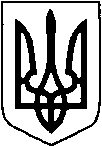 МАР’ЯНІВСЬКА  СЕЛИЩНА РАДАЛУЦЬКОГО РАЙОНУ ВОЛИНСЬКОЇ ОБЛАСТІВИКОНАВЧИЙ КОМІТЕТ                                                                                                                       ПРОЄКТРІШЕННЯ27 липня   2023 року   №  11                                                                      смт Мар’янівка                                      Про видачу ордера на житлове приміщення гр. ХХХХХХ.Керуючись підпунктом 8 пункту б) статті 30 Закону України «Про місцеве самоврядування в Україні», пунктом 7 статті 16, 58 Житлового кодексу України, розглянувши заяву громадянки ХХХХ та доданих до заяви документів, виконавчий комітетВИРІШИВ: ВИДАТИ ордер ХХХХХ на проживання разом із членами її сім’ї у складі 3 осіб у квартирі ХХХХ в с. Цегів Луцького району Волинської області (загальна площа  37,0 кв.м., житлова площа 25,9 кв.м.) з числа житлових приміщень комунальної власності Мар’янівської селищної ради.Селищний голова                                                                       Олег БАСАЛИКГалина Андрєєва